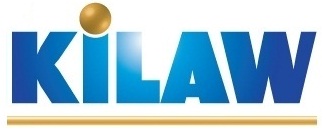 كلية القانون الكويتية العالميةKUWAIT INTERNATIONAL LAW SCHOOLإدارة القبولOffice Of Admissionطلب الالتحاق ببرنامج الماجستيرStudent Application Form for Master Programالعام الجامعي 2018-2017Academic Year  2017-2018ملاحظة هامة:تحتفظ كلية القانون الكويتية العالمية الحق في تعديل أو إلغاء أي بيانات في هذا الطلب دون إشعار آخر. وسيتم تحديث المعلومات كلما كان ذلك ضروريا وستدرج التغييرات ذات الصلة في الطبعة القادمة.Acknowledgment   Kuwait International Law School reserves the right to modify or cancel any statement in this application without further notice. Information will be updated whenever it becomes necessary and relevant changes will be included in the next edition.Required Documentsالمستندات المطلوبة Copy of LL B Degree in LAW. نسخة عن الليسانس الحقوق أو ما يعادله Official transcript signed & sealed. كشف الدرجات (رسمي ومغلق) 2 letters of recommendations signed & sealed. رسالتي تزكية Copy of a valid Civil ID. نسخة عن البطاقة المدنية Copy of a valid Passport. نسخة عن جواز السفر 4 recent passport size photos. 4 صور شخصية حديثة Copy of a valid TOEFL or IELTS Test (If available). نتائج امتحان اللغة الإنجليزية التوفل Application Fee (120 K.D). رسوم تقديم الطلب Admission Application Form نموذج القبول ADMISSION OFFICE إدارة القبول - Please read the instructions below carefully before filling the applicationComplete this form in ink or typeIt is the responsibility of the applicant to collect and submit all the required application Materials. KILAW will not begin the admission process until all application materials are received by the Admission Office.الرجاء قراءة التعليمات بعناية قبل تعبئة الطلبتعبئة الطلب بقلم الحبر أو طباعة على الكمبيوتريقع على عاتق مقدم الطلب جمع وتقديم جميع المستندات المطلوبة. ولن تبدأ كلية القانون الكويتية العالمية عملية القبول حتى يتم تسليم جميع المستندات المطلوبة عن طريق مكتب القبول.Personal Information:Address & Contact Information:Work Experience:Nationality & Residency:Family Background:Emergency Contact:Indicate below the names and addresses of 2 persons to be contacted in case of emergencyاذكر اسم شخصين يمكن الاتصال بهم في حالة وقوع أي طارئEducation Level [including both undergraduate and graduate studies]:Declaration:I the undersigned hereby certify that the above information is accurate and complete. I authorize KILAW and related officials to verify all statements contained therein and give the school the absolute discretion to use these documents whenever and wherever it deems fit in connection with it tasks. Withholding information, misrepresentation, or forgery of the presented documents renders me subject to immediate dismissal from the school and all the applicable legal penalties.All documents presented by applicants to complete a file for admission become the property of KILAW. إقرار وتعهد:أنا الموقع أدناه اقر بان المعلومات المذكورة في هذا الطلب صحيحة وكاملة. وامنح الكلية أو أي جهة رسمية معنية الحق كاملا باستعمال المستندات المرفقة بما تراه ملائما. واسمح للكلية باستخدام المعلومات المقدمة مني لأغراضها التعليمية.كما امنح الكلية الحق بفصلي منها في حال اكتشافهم تزويري لأي مستند من المستندات المرفقة أو نسبت لنفسي أي معلومة مذكورة بهذا الطلب بغير حق، أو إذا قدّمت معلومات غير صحيحة. كما تعتبر المعلومات المقدمة مني ملكا للكلية ولها الحق بالاحتفاظ بجميع المستندات المقدمة. Signature of applicant	                   توقيع الطالب					  Date التاريخ    	…………………………………....................................                              …………..……………………………	Semester of Admissionsالفصل الدراسي المراد الالتحاق به                                                                  Spring Semester 2017/2018  الفصل الثاني                       Fall Semester 2017/2018الفصل الأول   Family Name           اسم العائلة Middle Name اسم الأب والجد                        First Name اسم الطالب                                Date of Birthتاريخ الميلاد                            Civil ID Number رقم البطاقة المدنية                Marital Status الحالة الاجتماعية                                    أعزب                   متزوجتاريخ الأنتهاء                         Exp. Date      Married              SingleAddressContact NumberBlock القطعة                                                                      Mobile (1): رقم الهاتف (1):                                         Street الشارع                                                                      Mobile (2): رقم الهاتف (2):                                         House/Apartment رقم المنزل أو الشقة                                                                    Home Number: رقم المنزل:                                                     City منطقة                                                                        Work Number: رقم العمل:                                                      Country البلد                                                                      Email address:هل  تعمل؟ Do you work?                    No لا                                                    Yes  نعممكان العملPlace of workالمسمى الوظيفيJob Titleهل أنت حاصل على إجازة دراسية أم لا؟Do you have a Study leave?                    No لا                                                    Yes  نعمCountry of Nationalityالجنسية                           Country of Birthبلد الميلاد                                Passport Numberرقم جواز السفر                              Validity of the Residencyرقم وتاريخ انتهاء الإقامة (لغير الكويتيين) Father’s full name اسم الأب                                                            Mother’s full name اسم الأم                                                            Father’s Occupationوظيفة الأب                                                                   Mother’s Occupationوظيفة الأم                                                                   Father’s Telephoneرقم هاتف الأب                                                     Mother’s Telephone رقم هاتف الأم                                                     1Name                   الاسم                      Relationship            صلة القرابة              Telephone                 هاتف                1Name                   الاسم                      Relationship            صلة القرابة              Telephone                 هاتف                2Name                    الاسم                     Relationship            صلة القرابة         Telephone       هاتف              High School/College/University Nameاسم المدرسة/الجامعة/الكليةCountry البلدDiploma or certificateالشهادة الممنوحةMajorالتخصصGPAالمعدل